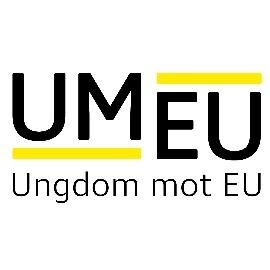 Innkalling til årsmøte i Oslo Ungdom mot EUSted: Schweigaards Gate 34B
Dato: 12.08.2020
Tidspunkt: 18:00Saksliste:KonstitueringGodkjenning av innkalling og dagsorden, valg av ordstyrer og referentÅrsberetningRegnskap Arbeidsplan Budsjett Uttalelser Valg Eventuelt Vennlig hilsen,På vegne av styret i Oslo Ungdom mot EU Pål, leder